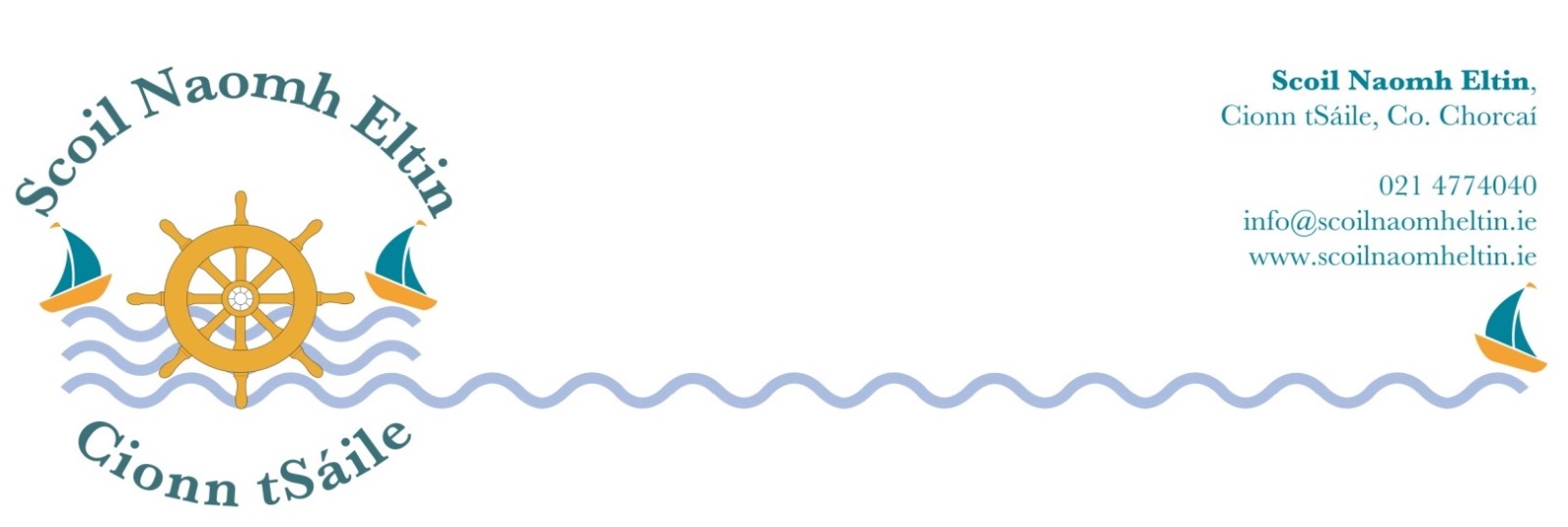 Senior Infant Book Rental – 2018/2019A Book Rental Scheme is in operation throughout the school.  The following is the Book Rental list available to your child’s class.  The class teacher will issue a booklist for all other books.Please use our online payment system or forward this money in a sealed envelope marked with your child’s name to the school office. Books must be returned at the end of each school year.   Lost/damaged books must be paid for.						Full price				Rental price						(covered)Splash						€ 5.90					€ 1.50The Big Horse				€ 6.45					€ 1.60What a Mess					€ 6.45					€ 1.60Stop that dog					€ 6.45					€ 1.60Total						€ 25.25				€ 6.306th Class Book Rental – 2018/2019A Book Rental Scheme is in operation throughout the school.  The following is the Book Rental list available to your child’s class.  The class teacher will issue a booklist for all other books.Please use our online payment system or forward this money in a sealed envelope marked with your child’s name to the school office.Books must be returned at the end of each school year.   Lost/damaged books must be paid for.						Full price				Rental price						(covered)Smart Ice Cream				€ 18.70				€ 4.50Small World History 6			€ 13.25				€ 3.00Small World Geography/Science 6		€ 13.25				€ 3.00Philips New Irish Primary Atlas		€ 14.90				€ 3.50English Dictionary				€ 10.00				€ 2.00English Thesaurus				€ 10.00				€ 2.00Busy at Maths 6				€ 20.50				€ 5.00Calculator										€ 1.00Total						€ 100.60				€ 24.001st Class Book Rental – 2018/2019A Book Rental Scheme is in operation throughout the school.  The following is the Book Rental list available to your child’s class.  The class teacher will issue a booklist for all other books.Please use our online payment system or forward this money in a sealed envelope marked with your child’s name to the school office.Books must be returned at the end of each school year.   Lost/damaged books must be paid for.						Full price				Rental price						(covered)Finn’s Dream					€ 7.70					€ 1.90The Four Friends				€ 9.05					€ 2.20Small World – 1st Class			€ 12.10				€ 3.00Total						€28.85				€ 7.102nd Class Book Rental – 2018/2019A Book Rental Scheme is in operation throughout the school.  The following is the Book Rental list available to your child’s class.  The class teacher will issue a booklist for all other books.Please use our online payment system or forward this money in a sealed envelope marked with your child’s name to the school office. Books must be returned at the end of each school year.   Lost/damaged books must be paid for.						Full price				Rental price						(covered)
The Grumpy Teaspoon			 € 11.10				€ 2.70Small World – 2nd Class			 € 12.10				€ 3.00Total						 € 23.20				€ 5.703rd Class Book Rental – 2018/2019A Book Rental Scheme is in operation throughout the school.  The following is the Book Rental list available to your child’s class.  The class teacher will issue a booklist for all other books.Please use our online payment system or forward this money in a sealed envelope marked with your child’s name to the school office.Books must be returned at the end of each school year.   Lost/damaged books must be paid for.						Full price			Rental price						(covered)The Talking Horse				€ 17.60			€ 4.30Small World History 3			€ 12.70			€ 3.00Small World Geography/Science 3		€ 12.70			€ 3.00Busy at Maths 3				€ 19.30			€ 4.70Calculator									€ 1.00Total						€ 62.30			€ 16.004th Class Book Rental – 2018/2019A Book Rental Scheme is in operation throughout the school.  The following is the Book Rental list available to your child’s class.  The class teacher will issue a booklist for all other books.Please use our online payment system or forward this money in a sealed envelope marked with your child’s name to the school office. Books must be returned at the end of each school year.   Lost/damaged books must be paid for.						Full price			Rental price						(covered)The Golden Harp				€ 17.60			€ 4.30Small World History 4			€ 12.70			€ 3.00Small World Geography/Science 4		€ 12.70			€ 3.00Busy at Maths 4				€ 19.30			€ 4.70Calculator									€ 1.00Total						€ 62.30			€ 16.005th Class Book Rental – 2018/2019A Book Rental Scheme is in operation throughout the school.  The following is the Book Rental list available to your child’s class.  The class teacher will issue a booklist for all other books.Please use our online payment system or forward this money in a sealed envelope marked with your child’s name to the school office. Books must be returned at the end of each school year.   Lost/damaged books must be paid for.						Full price				Rental price						(covered)Call of the Sea				€ 18.70				€ 4.50Small World History 5			€ 13.25				€ 3.00Small World Geography/Science 5 	€ 13.25				€ 3.00Philips New Irish Primary Atlas		€ 14.90				€ 3.50English Dictionary				€ 10.00				€ 2.00English Thesaurus				€ 10.00				€ 2.00Busy at Maths 5				€ 20.50				€ 5.00Calculator										€ 1.00Total						€ 100.60				€ 24.00